Dodatek č. 8 ke Smlouvě o provádění komplexního úklidového servisu č. 02-2014-JI(ú) Smluvní strany:auzavřely níže uvedeného dne, měsíce a roku tento dodatek (dále „Dodatek“) v následujícím znění:ProhlášeníSmluvní strany prohlašují, že dne 28. 05. 2014 uzavřely Smlouvu o provádění komplexního úklidového servisu č. 02/2014-JI(ú) (dále „Smlouva“).Změna obsahu SmlouvySmluvní strany se dohodly na změně obsahu Smlouvy, a to v rozsahu a způsobem uvedeným v tomto Dodatku.Smluvní strany se dohodly, že v souvislosti se změnou ceny za provádění úklidu v objektu na adrese Hluboká 1/109, 586 01 Jihlava se mění stávající příloha č. 2. Příloha č. 2 je nedílnou součástí tohoto dodatku.V odstavci 8.1 Smlouvy se mění text následovně: „Poskytovatel se zavazuje po dobu trvání této smlouvy udržovat pojištění odpovědnosti za škodu a to do výše způsobené škody 300.000.000,- Kč.“3. Závěrečná ustanoveníTento Dodatek vstupuje v platnost dne 1. 1. 2024 a účinnosti nabývá dnem uveřejnění Dodatku v registru smluv.Tento Dodatek se vyhotovuje ve dvou stejnopisech, přičemž každá smluvní strana obdrží jedno    	vyhotovení.Veškerá ostatní ujednání Smlouvy zůstávají v nezměněné podobě.Smluvní strany prohlašují, že si Dodatek přečetly, s jeho obsahem souhlasí, zavazují se k plnění a na 	důkaz pravé a svobodné vůle připojují své podpisy.V Praze dne: ……………………	V Jihlavě dne: …………………..Jménem poskytovatele:        	Jménem objednatele: …………………………………………….	………………………………………….Jaroslav Petruňo, jednatel  	Mgr. Marie Blažková, ředitelkaRoman Horský, jednatel 	Městská knihovna Jihlava, D.I.SEVEN FACILITY s.r.o.    	příspěvková organizace…………………………………………….				………………………………………….Jaroslav Petruňo, jednatel						Mgr. Marie Blažková, ředitelkaRoman Horský, jednatel						Městská knihovna Jihlava,D.I.SEVEN FACILITY s.r.o.					příspěvková organizace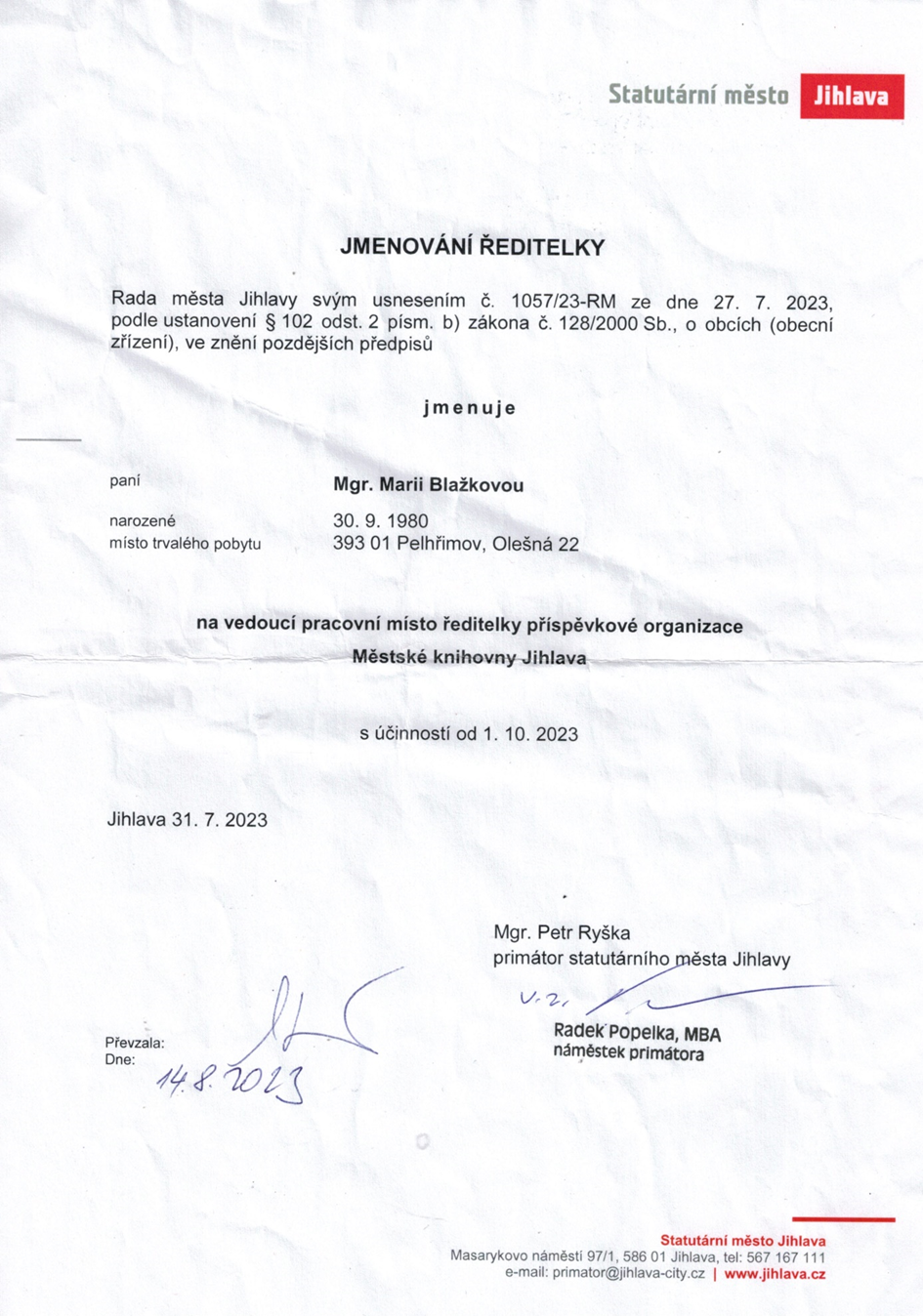 obchodní firma:D.I.SEVEN FACILITY s.r.o.zastoupena:Jaroslavem Petruňem, jednatelem Romanem Horským, jednatelemse sídlem:Mikulandská 119/10, Nové Město, 110 00 Praha 1 IČ:	282 28 529DIČ:CZ 282 28 529zápis v obchodním rejstříku:vedeném MS v Praze, oddíl C, vložka 133855dále pro účely této smlouvy jen: „poskytovatel“ obchodní firmaVyberte prosím odpovídající variantu v závislosti na tom, půjde-li o fyzickou nebo právnickou osobu.Městská knihovna Jihlava, příspěvková organizacejednající: Vyberte prosím odpovídající variantuMgr. Marií Blažkovou, ředitelkouse sídlem: Vyberte prosím odpovídající variantuHluboká 1/109, 586 01 JihlavaIČ:00090719Dále pro účely této smlouvy jen: „objednatel“ PŘÍLOHA Č. 2 SMLOUVY O PROVÁDĚNÍ KOMPLEXNÍHO ÚKLIDOVÉHO SERVISUVymezení prostor, v nichž bude úklid prováděn a specifikace cenyPŘÍLOHA Č. 2 SMLOUVY O PROVÁDĚNÍ KOMPLEXNÍHO ÚKLIDOVÉHO SERVISUVymezení prostor, v nichž bude úklid prováděn a specifikace cenyPŘÍLOHA Č. 2 SMLOUVY O PROVÁDĚNÍ KOMPLEXNÍHO ÚKLIDOVÉHO SERVISUVymezení prostor, v nichž bude úklid prováděn a specifikace cenyPŘÍLOHA Č. 2 SMLOUVY O PROVÁDĚNÍ KOMPLEXNÍHO ÚKLIDOVÉHO SERVISUVymezení prostor, v nichž bude úklid prováděn a specifikace cenyPŘÍLOHA Č. 2 SMLOUVY O PROVÁDĚNÍ KOMPLEXNÍHO ÚKLIDOVÉHO SERVISUVymezení prostor, v nichž bude úklid prováděn a specifikace cenyPŘÍLOHA Č. 2 SMLOUVY O PROVÁDĚNÍ KOMPLEXNÍHO ÚKLIDOVÉHO SERVISUVymezení prostor, v nichž bude úklid prováděn a specifikace cenyPŘÍLOHA Č. 2 SMLOUVY O PROVÁDĚNÍ KOMPLEXNÍHO ÚKLIDOVÉHO SERVISUVymezení prostor, v nichž bude úklid prováděn a specifikace cenyPŘÍLOHA Č. 2 SMLOUVY O PROVÁDĚNÍ KOMPLEXNÍHO ÚKLIDOVÉHO SERVISUVymezení prostor, v nichž bude úklid prováděn a specifikace cenyPŘÍLOHA Č. 2 SMLOUVY O PROVÁDĚNÍ KOMPLEXNÍHO ÚKLIDOVÉHO SERVISUVymezení prostor, v nichž bude úklid prováděn a specifikace cenyPŘÍLOHA Č. 2 SMLOUVY O PROVÁDĚNÍ KOMPLEXNÍHO ÚKLIDOVÉHO SERVISUVymezení prostor, v nichž bude úklid prováděn a specifikace cenyPŘÍLOHA Č. 2 SMLOUVY O PROVÁDĚNÍ KOMPLEXNÍHO ÚKLIDOVÉHO SERVISUVymezení prostor, v nichž bude úklid prováděn a specifikace cenyPŘÍLOHA Č. 2 SMLOUVY O PROVÁDĚNÍ KOMPLEXNÍHO ÚKLIDOVÉHO SERVISUVymezení prostor, v nichž bude úklid prováděn a specifikace cenyPŘÍLOHA Č. 2 SMLOUVY O PROVÁDĚNÍ KOMPLEXNÍHO ÚKLIDOVÉHO SERVISUVymezení prostor, v nichž bude úklid prováděn a specifikace cenyPŘÍLOHA Č. 2 SMLOUVY O PROVÁDĚNÍ KOMPLEXNÍHO ÚKLIDOVÉHO SERVISUVymezení prostor, v nichž bude úklid prováděn a specifikace cenyPŘÍLOHA Č. 2 SMLOUVY O PROVÁDĚNÍ KOMPLEXNÍHO ÚKLIDOVÉHO SERVISUVymezení prostor, v nichž bude úklid prováděn a specifikace cenyBudova s předmětnými prostory: Městská knihovna, příspěvková organizace, Hluboká 1/109, 586 01 JihlavaBudova s předmětnými prostory: Městská knihovna, příspěvková organizace, Hluboká 1/109, 586 01 JihlavaBudova s předmětnými prostory: Městská knihovna, příspěvková organizace, Hluboká 1/109, 586 01 JihlavaBudova s předmětnými prostory: Městská knihovna, příspěvková organizace, Hluboká 1/109, 586 01 JihlavaBudova s předmětnými prostory: Městská knihovna, příspěvková organizace, Hluboká 1/109, 586 01 JihlavaBudova s předmětnými prostory: Městská knihovna, příspěvková organizace, Hluboká 1/109, 586 01 JihlavaBudova s předmětnými prostory: Městská knihovna, příspěvková organizace, Hluboká 1/109, 586 01 JihlavaBudova s předmětnými prostory: Městská knihovna, příspěvková organizace, Hluboká 1/109, 586 01 JihlavaBudova s předmětnými prostory: Městská knihovna, příspěvková organizace, Hluboká 1/109, 586 01 JihlavaBudova s předmětnými prostory: Městská knihovna, příspěvková organizace, Hluboká 1/109, 586 01 JihlavaBudova s předmětnými prostory: Městská knihovna, příspěvková organizace, Hluboká 1/109, 586 01 JihlavaBudova s předmětnými prostory: Městská knihovna, příspěvková organizace, Hluboká 1/109, 586 01 JihlavaBudova s předmětnými prostory: Městská knihovna, příspěvková organizace, Hluboká 1/109, 586 01 JihlavaBudova s předmětnými prostory: Městská knihovna, příspěvková organizace, Hluboká 1/109, 586 01 JihlavaBudova s předmětnými prostory: Městská knihovna, příspěvková organizace, Hluboká 1/109, 586 01 JihlavaBudova s předmětnými prostory: Městská knihovna, příspěvková organizace, Hluboká 1/109, 586 01 JihlavaBudova s předmětnými prostory: Městská knihovna, příspěvková organizace, Hluboká 1/109, 586 01 Jihlavapředmětné prostorypředmětné prostorypředmětné prostorypředmětné prostorypředmětné prostorypředmětné prostorypředmětné prostorypředmětné prostorypředmětné prostorypředmětné prostorypředmětné prostorypředmětné prostorycelkový součet podlahové plochy předmětných prostor-1502,20 m2celkový součet podlahové plochy předmětných prostor-1502,20 m2celkový součet podlahové plochy předmětných prostor-1502,20 m2celkový součet podlahové plochy předmětných prostor-1502,20 m2celkový součet podlahové plochy předmětných prostor-1502,20 m2celkový součet podlahové plochy předmětných prostor-1502,20 m2celkový součet podlahové plochy předmětných prostor-1502,20 m2celkový součet podlahové plochy předmětných prostor-1502,20 m2celkový součet podlahové plochy předmětných prostor-1502,20 m2celkový součet podlahové plochy předmětných prostor-1502,20 m2celkový součet podlahové plochy předmětných prostor-1502,20 m2celkový součet podlahové plochy předmětných prostor-1502,20 m2výměra (m2)podlahapodlahapodlahaúplata (Kč)úplata (Kč)úplata (Kč)úplata (Kč)úplata (Kč)úplata (Kč)úplata (Kč)úplata (Kč)1502,20vše celkemvše celkemvše celkem50.984,- Kč50.984,- Kč50.984,- Kč50.984,- Kč50.984,- Kč50.984,- Kč50.984,- Kč50.984,- KčBudovam2m2m2četnost-dnyčetnost-dnyčetnost-dnykoef.koef.koef.sazba Kč/ m2sazba Kč/ m2celkem Kčcelkem Kčcelkem KčBudovam2m2m2četnost-dnyčetnost-dnyčetnost-dnykoef.koef.koef.sazba Kč/ m2sazba Kč/ m2celkem Kčcelkem Kčcelkem KčMěstská knihovna1502,201502,201502,205xT5xT5xT21,7421,7421,741,561171,5611750.984,-50.984,-50.984,-1502,201502,201502,20celkem celkem celkem 50.984,- Kč50.984,- Kč50.984,- Kč                                    Měsíční úplata celkem činí: 50.984,- Kč + DPH                                    Měsíční úplata celkem činí: 50.984,- Kč + DPH                                    Měsíční úplata celkem činí: 50.984,- Kč + DPH                                    Měsíční úplata celkem činí: 50.984,- Kč + DPH                                    Měsíční úplata celkem činí: 50.984,- Kč + DPH                                    Měsíční úplata celkem činí: 50.984,- Kč + DPH                                    Měsíční úplata celkem činí: 50.984,- Kč + DPH                                    Měsíční úplata celkem činí: 50.984,- Kč + DPH                                    Měsíční úplata celkem činí: 50.984,- Kč + DPH                                    Měsíční úplata celkem činí: 50.984,- Kč + DPH                                    Měsíční úplata celkem činí: 50.984,- Kč + DPH                                    Měsíční úplata celkem činí: 50.984,- Kč + DPH                                    Měsíční úplata celkem činí: 50.984,- Kč + DPH                                    Měsíční úplata celkem činí: 50.984,- Kč + DPH                                    Měsíční úplata celkem činí: 50.984,- Kč + DPHV Praze dne: ……………………….V Praze dne: ……………………….V Praze dne: ……………………….V Praze dne: ……………………….V Jihlavě dne: …………………V Jihlavě dne: …………………V Jihlavě dne: …………………V Jihlavě dne: …………………V Jihlavě dne: …………………V Jihlavě dne: …………………